JELENTKEZÉSI LAP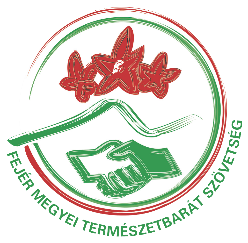 A FEJÉR MEGYEI TERMÉSZETBARÁT SZÖVETSÉG 
2020 évi középfokú bronz jelvényes gyalogos szakági túravezetői tanfolyamáraJelentkező adatai:A jelentkező korábbi természetjáró tevékenysége:Jelentkezési nyilatkozatAlulírott vállalom a túravezető tevékenységet. A túravezetői oktatási és vizsgaszabályzatban közzétett jelentkezési feltételeknek megfelelek. Kijelentem, hogy eszméletvesztéssel járó betegségben nem szenvedek, és nem szenvedtem, büntetve nem voltam. Felelősségem tudatában kijelentem, hogy a jelentkezési lapon általam kitöltött adatok a valóságnak megfelelnek.Kelt:					………………….aláírásNév:Születési Idő (év.hó,nap):Anyja neve:Lakcím (irányítószámmal):Levelezési cím (irányítószámmal):E-mail cím:Telefonszám:Legmagasabb iskolai végzettség:MTSZ tagság kezdete:Jelenlegi természetjáró szervezetének neve:Természetjáró minősítése:Az MTSZ-ben korábban szerzett túravezetői minősítéseMennyi szervezett egyesületi túrán vett részt 2019-ben?Mennyi egyéb túrán (pl. teljesítménytúrán, túramozgalomban) vett részt 2019-ben? (túrák felsorolása)